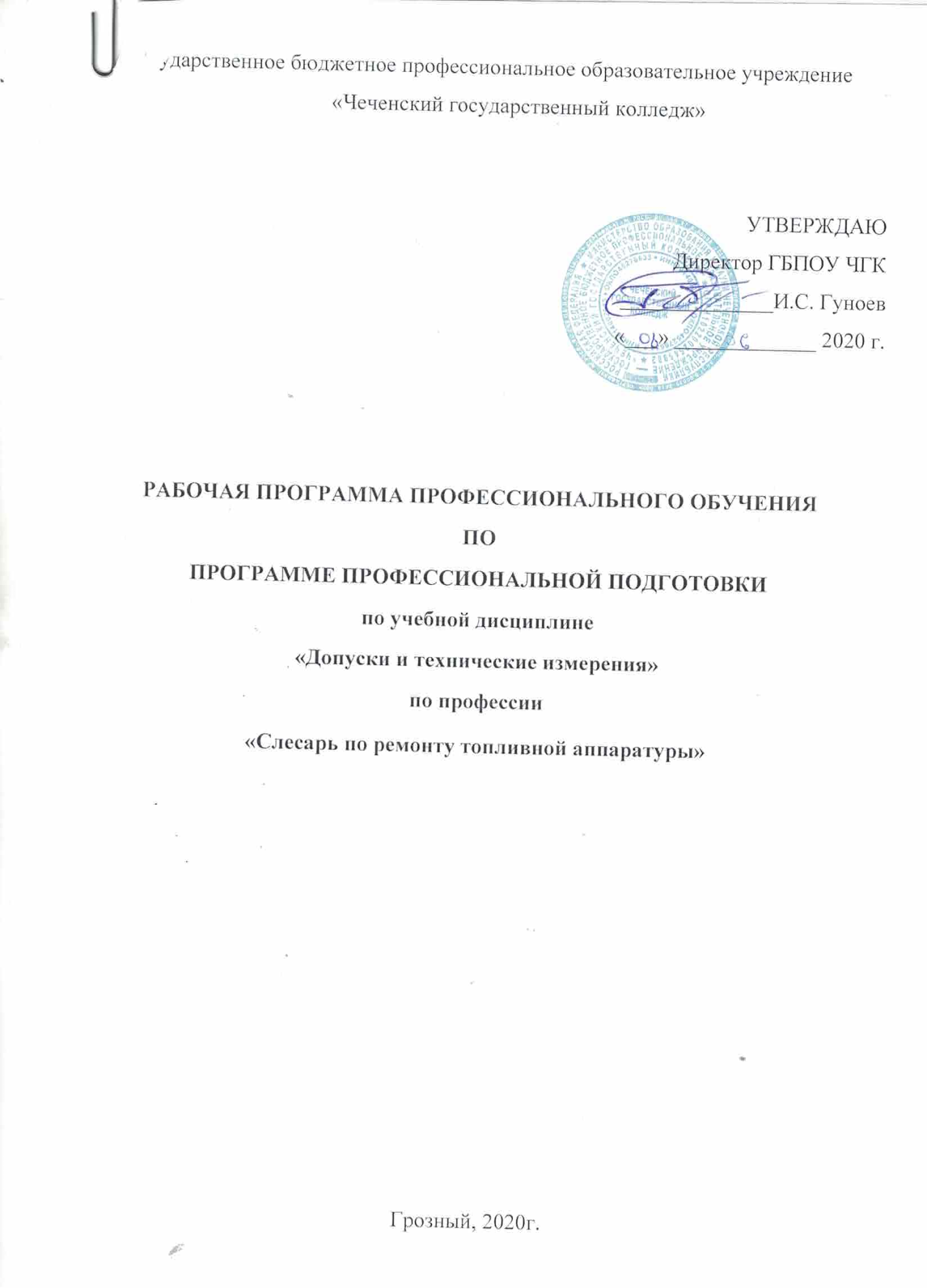 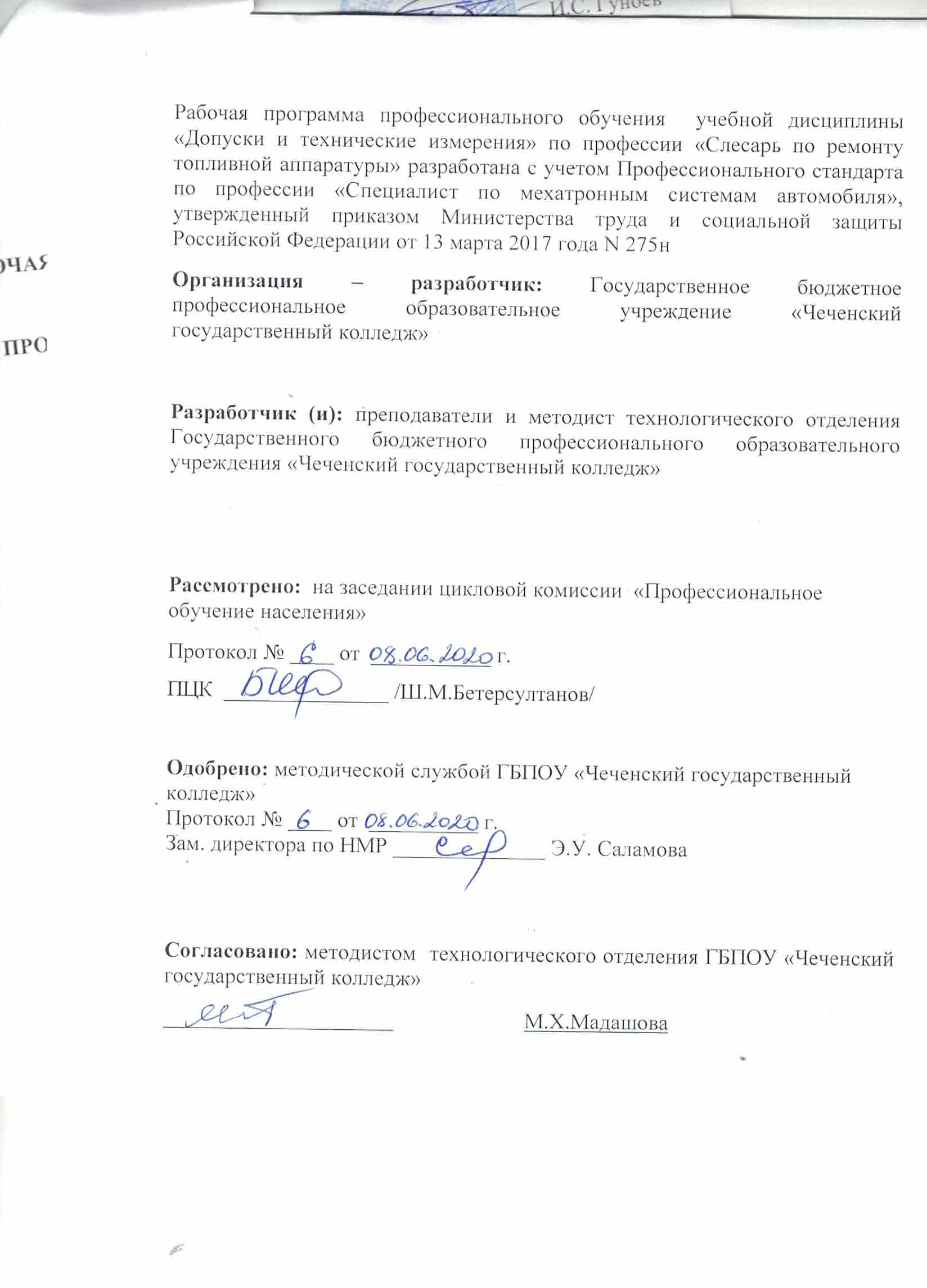 СОДЕРЖАНИЕ 1. ПАСПОРТ ПРОГРАММЫУЧЕБНОЙ ДИСЦИПЛИНЫ1.1. Область применения программыПрограмма 	учебной	дисциплины	является	частью	основной профессиональной образовательной программы в соответствии с ФГОС.1.2. Место дисциплины в структуре основной профессиональной образовательной программы: дисциплина входит в общепрофессиональный цикл.1.3. Цели и задачи модуля – требования к результатам освоения модуляВ результате освоения дисциплины обучающийся должен уметь:подбирать материалы по их назначению и условиям эксплуатации для выполнения работ;применять материалы при выполнении работ;В результате освоения дисциплины обучающийся должен знать:общую классификацию материалов, характерные свойства и области их применения;общие сведения о строении материалов;общие сведения, назначение, виды и свойства различных материалов (в соответствии с профилем)1.4. Количество часов на освоение программы учебной дисциплины:Допуски и технические измеренияаудиторная учебная нагрузка обучающегося – 40 часов.1.5. Результатом освоения программы учебной дисциплины является овладение обучающимися видом профессиональной деятельности общими (ОК) компетенциями.ОК 2 Организовывать собственную деятельность, исходя из цели и способов ее достижения, определенных руководителем.ОК 3 Анализировать рабочую ситуацию, осуществлять текущий и итоговый контроль, оценку и коррекцию собственной деятельности, нестиответственность за результаты своей работы.ОК 4 Осуществлять поиск информации, необходимой для эффективноговыполнения профессиональных задач.ОК 6 Работать в команде, эффективно общаться с коллегами, руководством.1.6. Организация учебного процесса  со студентами с ОВЗ.Рабочая программа может быть использована для обеспечения образовательного процесса инвалидов и лиц с ограниченными возможностями.Общие рекомендации по работе со студентами-инвалидами:Использование указаний, как в устной, так и письменной форме;Поэтапное разъяснение заданий;Последовательное выполнение заданий;Повторение студентами инструкции к выполнению задания;Обеспечение аудио-визуальными техническими средствами обучения;Демонстрация уже выполненного задания (например, решенная математическая задача);Близость к студентам во время объяснения задания;Разрешение использовать диктофон для записи ответов учащимися;Акцентирование внимания на хороших оценках;Распределение студентов по парам для выполнения проектов, чтобы один из студентов мог подать пример другому;Свести к минимуму наказания за невыполнение задания; ориентироваться более на позитивное, чем негативное;Игнорирование незначительных поведенческих нарушений. Разработка мер вмешательства в случае недопустимого поведения, которое является непреднамеренным.3. условия реализации  УЧЕБНОЙ ДИСЦИПЛИНЫ3.1. Требования к минимальному материально-техническому обеспечениюРеализация учебной дисциплины требует наличия учебного кабинета технических измерений.Оборудование учебного кабинета:- посадочные места по количеству учащихся;- рабочее место преподавателя;- комплект учебно-наглядных пособий по допускам и техническим измерениям;- наглядные пособия по измерительному инструменту;- образцы изделий для измерения размеров;- образцы изделий для демонстрации шероховатости поверхностей;- штангенциркули;- микрометры;- конические калибры (Морзе 1-5);- резьбовые калибры (пробки и кольца);- резьбомеры;- образцы валов для измерения размеров и отклонения формы;- образцы деталей, имеющих конические поверхности.Технические средства обучения:- компьютер с лицензионным программным обеспечением и мультимедиапроектор.3.2. Информационное обеспечение обученияПеречень рекомендуемых учебных изданий, Интернет-ресурсов, дополнительной литературыОсновные источники:Зайцев С.А., Куранов А.Д., Толстов А.Н.  Допуски и технические измерения. Учебник 10-е изд. - М.: Изд. центр «Академия», 2015-303с.Соломахо В.Л., Цитович Б.В., Соколовский С.С. Нормирование точности и технические измерения. Изд. Гревцов Паблишер,2013 Багдасарова Т.А. Допуски, посадки и технические измерения: Рабочая тетрадь: учеб. пособие / Т.А. Багдасарова. - 4-е изд., стер. – М.: Изд. центр «Академия», 2014. – 80 с.Багдасарова Т.А. Допуски и технические изменения: Контрольные материалы: учеб. пособие. / Т.А. Багдасарова. - 1-е изд. - М.: Изд. центр «Академия», 2015. – 64 с.Багдасарова Т.А. Допуски, посадки и технические изменения. Лабораторно-пракические работы: учеб. пособие. / Т.А. Багдасарова. - 1-е изд. - М.: Изд. центр «Академия», 2014. – 64 с.Зайцев С.А. Контрольно-измерительные приборы и инструменты: учебник / С.А. Зайцев, Д. Д. Грибанов, А. Н .Толстов, Р. В. Меркулов. - 4-е изд., стер. - М.: Изд. центр «Академия», 2013,. – 464 с. Покровский Б.С. Технические измерения в машиностроении: учеб. пособие / Б.С. Покровский, Н.А. Евстигнеев. - 1-е изд. - М.: Изд. центр «Академия», 2014. – 80 с.Дополнительные источники:Вереина Л.И. Справочник станочника: учеб. пособие для нач. проф. образования / Л.И. Вереина, М.М. Краснов. - М.: Изд. центр «Академия», 2014. – 320 с.Ганевский Г.М. Лабораторно-практические работы по предмету «Допуски и технические измерения»: учеб. пособие для сред. ПТУ / Г.М. Ганевский. - 2-е изд., испр. – М.: Высшая школа, 2014. – 64 с.Дудников А.А. Основы стандартизации, допуски, посадки и технические измерения / А.А. Дудников. - М.: Агропромиздат, 2013. –176 с.Журавлев А.Н. Допуски и технические измерения: учебник для сред. проф.-техн. училищ. / А.Н. Журавлев. 7-е изд., испр. – М.: Высшая школа, 2013. – 256 с.Зайцев С.А. Допуски, посадки и технические измерения в машиностроении: учебник / С.А. Зайцев. - 5-е изд., стер. - М.: Изд. центр «Академия», 2014 – 240 с.Зайцев С.А. Допуски и посадки: учеб. пособие / С.А. Зайцев. - 1-е изд. - М.: Изд. центр «Академия», 2015 – 64 с.Крупинский Э.И. Пособие по допускам и техническим измерениям / Э.И. Крупинский. – Минск: Высшэйшая школа, 2013. – 384 с.Олеров И.М. Допуски на изготовление и износ деталей станочных приспособлений: справочник / И.М. Олеров. - 2-е изд., перераб. - М.: Машиностроение, 2015 – 56 с.Феофанов А.Н. Чтение рабочих чертежей: учеб. пособие / А.Н.Феофанов - 1-е изд. - М.: Изд. центр «Академия», 2014. – 80 с.Интернет-ресурсы:http://chtangel.90mb.ru/http://www.micron.ru/http://www.megaslesar.ru/http://www.vashdom.ru/articles/prof_6.htmhttp://dic.academic.ru/http://www.internet-law.ru/gosts/006.030.010/КОНТРОЛЬ И ОЦЕНКА РЕЗУЛЬТАТОВ ОСВОЕНИЯ УЧЕБНОЙ ДИСЦИПЛИНЫКонтроль и оценка результатов освоения дисциплины осуществляется преподавателем в процессе проведения практических занятий и лабораторных работ, тестирования, а также выполнения обучающимися индивидуальных заданий, проектов, исследований.1. ПАСПОРТ  ПРОГРАММЫ УЧЕБНОЙ ДИСЦИПЛИНЫстр.42. содержание УЧЕБНОЙ ДИСЦИПЛИНЫ73. условия реализации  УЧЕБНОЙ ДИСЦИПЛИНЫ84. Контроль и оценка результатов освоения УЧЕБНОЙ ДИСЦИПЛИНЫ112. СОДЕРЖАНИЕ УЧЕБНОЙ ДИСЦИПЛИНЫ2. СОДЕРЖАНИЕ УЧЕБНОЙ ДИСЦИПЛИНЫ2. СОДЕРЖАНИЕ УЧЕБНОЙ ДИСЦИПЛИНЫ2. СОДЕРЖАНИЕ УЧЕБНОЙ ДИСЦИПЛИНЫНаименование разделов учебной дисциплины и темСодержание учебного материала, лабораторные работы и практические занятия, самостоятельная работа обучающихся, курсовая работа (проект)Объем часовУровень освоения                                 Допуски и технические измерения                                 Допуски и технические измерения40Тема 1.1. Введение. Основные сведения о размерах и сопряжениях в машиностроенииВзаимозаменяемость деталей, узлов и механизмов.Общие сведения о допусках и посадках.  Расчет значений предельных размеров и допуска размера на изготовление по данным чертежа. Определение характера сопряжения (типа посадки) по данным чертежа сопрягаемых деталей.22221Тема 1.2. Допуски и посадки гладких цилиндрических и плоских сопряженийОсновные принципы построения системы допусков и посадокПосадки подшипников качения. Нахождение величин предельных отклонений размеров в справочных таблицах по обозначению поля допуска на чертеже.222Тема 1.3. Погрешности формы и расположения поверхностей. Шероховатость поверхностиПогрешности формы и расположения поверхностей. Шероховатость поверхности. Чтение чертежей с обозначениями допусков форм и расположения поверхности222Тема 1.4. Основы технических измеренийОсновы технических измерений3Тема 1.5. Средства для измерения линейных размеровСредства для измерения линейных размеров.Отсчет показаний по шкалам измерительных инструментов. Выбор измерительных средств222Тема 1.6. Допуски и средства измерения углов, гладких конусов, метрических резьб.Допуски и средства измерения углов, гладких конусов, метрических резьб. Расшифровка обозначений допусков угловых размеров на чертежах.Расшифровка обозначений метрических резьб.Расшифровка обозначений допусков зубчатых колес на чертежах.222       2Дифференцированный зачет1Результаты обучения (освоенные умения, усвоенные знания)Формы и методы контроля и оценки результатов обучения Умения: - контролировать качество выполняемых работ; наблюдение за выполнением практического задания на лабораторных занятиях, проверка отчетов по лабораторным работамЗнания:- системы допусков и посадок, точность обработки, квалитеты, классы точности;     - допуски и отклонения формы и расположения поверхностей.устный опрос;тестированный опрос;оценка за выполнением практического задания на лабораторных занятиях;устный опрос;тестированный опрос;оценка за выполнением практического задания